Weekly Progress Meeting Agenda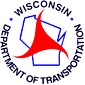 Attendees:      Review Previous Meeting NotesOutstanding issuesContractor’s ScheduleSchedule updateWork in progressPrime ContractorSubcontractorsControlling items of workDelaysControlling itemNon-controlling itemsContract timeUtilities / RailroadsMaintenance of TrafficLane Closure System (LCS) issuesModification to traffic controlMaintenance of traffic controlDevice conditionDevice locationMaterialsBuy America CertificationsConstruction MaterialsIron and SteelCertification / test report submittalsQMP testing; Non-QMP testingNon-conforming materialsUp-coming testing and materials submittalsEnvironmentalErosion ControlWeekly erosion control inspections / work ordersECIP revisionsRequest for Information (RFIs)Status of outstanding RFIsUpcoming RFIsContract Change Orders (Contract Modifications)Status of contractor information for pending contract modifications (pricing info)Status of pending contract modifications (contractor signature & department signature)New issues / concernsProgress EstimatesCompleted itemsQuantities for paymentFinals processSafetyWork site safetyWork zone safetyAccidents / Emergency incidentsPublic RelationsProperty Owners / BusinessesLocal officialsEEO / Prevailing Wage IssuesPrompt payment (ASP – 4)Payroll issuesMissingUnderpayment of wagesASP – 7Wage claimsDBE Commitment StatusContractor on track to meet DBE goals? Yes/NoAny offsite DBE hauling?New Issues / Concerns; Other ItemsNext Meeting (if not regularly scheduled)Action Items / AssignmentsContractorDepartmentMeeting minutes will be distributed to the prime contractor and other attendees, as requested.Hard copies will be available at the next meeting.Project I.D.:      Hwy:      Date: Project Description:      Project Description:      Region:      Project Location:      Project Location:      County:      Project Engineer:      Project Engineer:      Project Engineer:      Note Taker:      Note Taker:      Note Taker:      